Previous Lesson….Where we’ve been: We know human activities that burn fossil fuels release greenhouse gases, like CO2, and that greenhouse gases warm Earth’s temperature.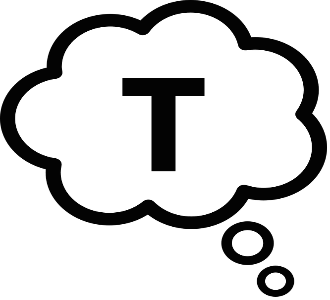 This Lesson….What we are doing now:  This lesson explores how more CO2 in the atmosphere causes global warming.This Lesson….What we are doing now:  This lesson explores how more CO2 in the atmosphere causes global warming.This Lesson….What we are doing now:  This lesson explores how more CO2 in the atmosphere causes global warming.This Lesson….What we are doing now:  This lesson explores how more CO2 in the atmosphere causes global warming.Lesson QuestionLesson QuestionPhenomena Lesson PerformanceExpectation(s)What We Figure Out   (CCCs & DCIs), New Questions and Next StepsL8: How can we show that an increase in CO2 causes an increase in temperature?(2 periods)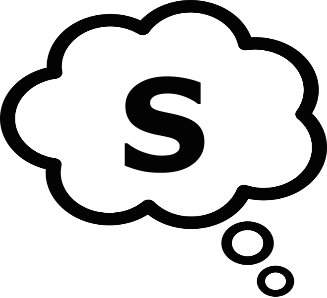 L8: How can we show that an increase in CO2 causes an increase in temperature?(2 periods)The Mythbusters Test the Global Warming TheoryNeil DeGrasse Tyson’s Explanation of Climate ChangeWhat does carbon dioxide have to do with global warming?Climate Change Basics videoPlan and carry out an investigation… in which students identify variables, tools needed, and data needed to model whether an increase in CO2 in the air can cause an increase in air temperature.Last time, we saw a relationship between CO2 and temperature. We decided to investigate how more CO2 in the atmosphere can cause an increase in temperature.We decide we need to design an investigation to model how more CO2 causes an increase in temperature.We brainstorm some ideas for where we can find CO2 easily, and we remember that when soda fizzes, it releases CO2. We talk about ways we can create an easy but effective method to release CO2, capture it, and then be able to model how CO2 can cause an increase in air temperature. We plan and carry out an investigation with two soda bottles, where we test out the idea that CO2 can cause a rise in temperature. In one bottle, we mix water with Alka Seltzer, producing CO2. In the other, we just have regular air and water. We measure, the temperature in both bottles in 2-5-minute increments.We see:When light is shined (like the sun) on both bottles, the temperature inside both bottles increases.However, the temperature of bottle with the CO2 increases more.We model the system we’re observing based on what is happening in the atmosphere. The top and sides of the bottle are also partly like our atmosphere. Our atmosphere lets in light, and it also keeps in particles (but not all of them).We think the pattern we see in the bottle is similar to what happens in the atmosphere. When more carbon dioxide is released into the atmosphere, it is then able to trap more heat.Modelling our results to the atmosphere, we conclude that increasing carbon dioxide in the atmosphere can warm the temperature of the air around it and thus cause global temperatures to rise, not just locally.We engage in Building Understandings discussion, to put together what we think we’ve figured out so far about the relationships among the human population, carbon dioxide, and temperature.We’ve figured out that:In the Industrial Revolution, people started engaging in many activities that use fossil fuels.Using fossil fuels takes carbon out of the ground and burning it puts CO2 into the atmosphere.When there’s more CO2 in the atmosphere, it makes the atmosphere warmer by trapping heat.Since humans are adding more CO2 to the atmosphere, that helps explain why temperatures are increasing around the world.The increase in the burning of fossil fuels and other activities by human beings in the last 200+ years are contributing to temperature increases by releasing more CO2 into the atmosphere. We are seeing big changes around the world related to climate change and we are wondering: What can we do?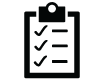  Getting Ready: Materials Preparation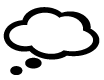  Getting Ready: Teacher Preparation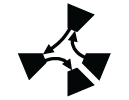 Lesson 8: How can we show that an increase in CO2 causes an increase in temperature?(100 min )Teacher Supports & Notes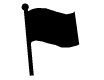 Alignment With Standards